向区政府办公室申请政府信息“特快专递”字样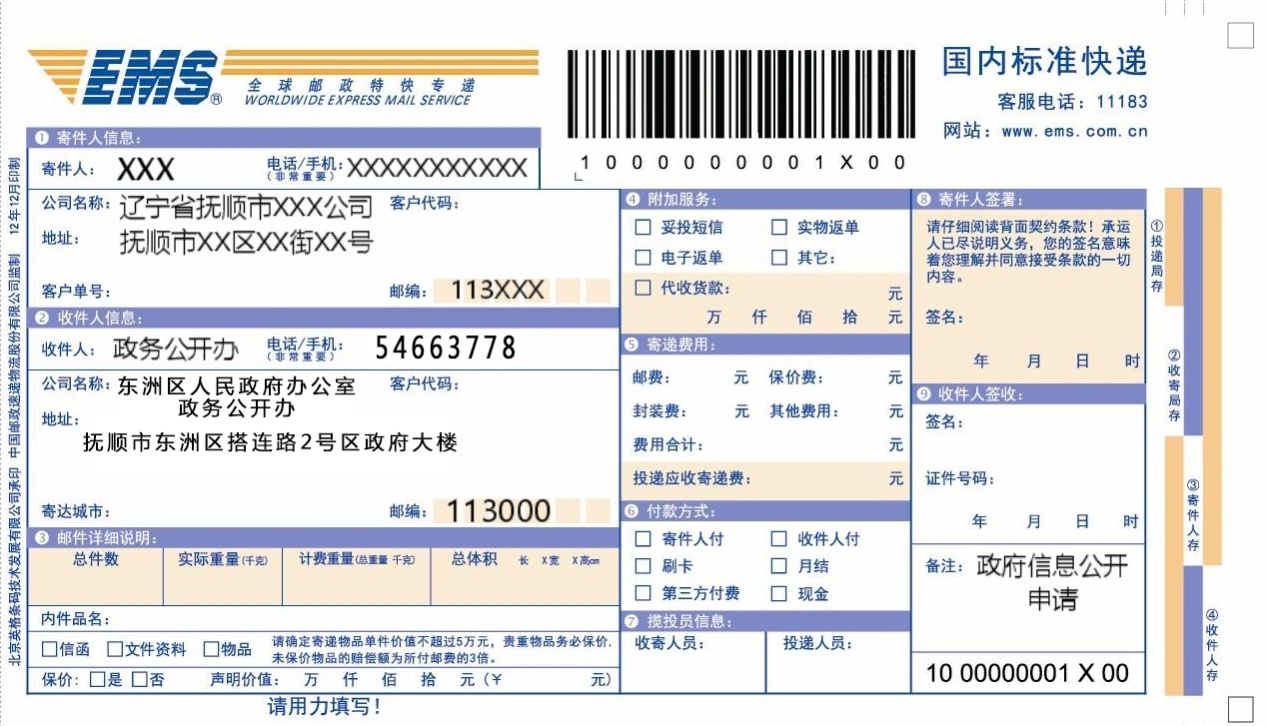 